БАШҠОРТОСТАН РЕСПУБЛИКАҺЫның                                                                            совет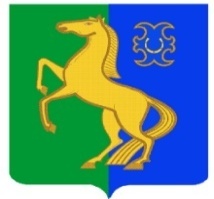 ЙƏРМƏКƏЙ районы                                                                     сельского поселениямуниципаль РАЙОНЫның                                                          Усман-Ташлинский СЕЛЬСОВЕТ уҫман-ташлы АУЫЛ СОВЕТЫ                                                             МУНИЦИПАЛЬНОГО РАЙОНА            ауыл БИЛƏмƏҺе                                                                                    ЕрvмекеевскиЙ район                   советы                                                                                        РЕСПУБЛИкИ БАШКОРТОСТАН       КАРАР                                          № 41.4                              РЕШЕНИЕ  12 февраль  2020  й.		                                                    12 февраля  2020 г. Об итогах деятельности сельского поселения Усман-Ташлинский сельсовет муниципального района Ермекеевский районРеспублики Башкортостан за 2019 год. Заслушав доклад и.о.главы сельского поселения Усман-Ташлинский сельсовет Гибаевой Г.Г., Совет сельского поселения Усман-Ташлинский сельсовет муниципального района Ермекеевский район Республики Башкортостанрешил:1. Отчет исполняющей обязанности главы  сельского поселения Усман-Ташлинский сельсовет муниципального района Ермекеевский  район Республики Башкортостан Гибаевой Г.Г. принять к сведению.2. Отметить положительную работу Администрации  сельского поселения Усман-Ташлинский сельсовет муниципального района Ермекеевский  район Республики Башкортостан, предприятий, организаций и учреждений в 2019 году.Заместитель председателя Совета сельского поселенияУсман-Ташлинский сельсоветМуниципального районаЕрмекеевский район Республики Башкортостан                           Мухаметшина А.Ф.